Муниципальное бюджетное  общеобразовательное учреждение«Степановская средняя общеобразовательная школа»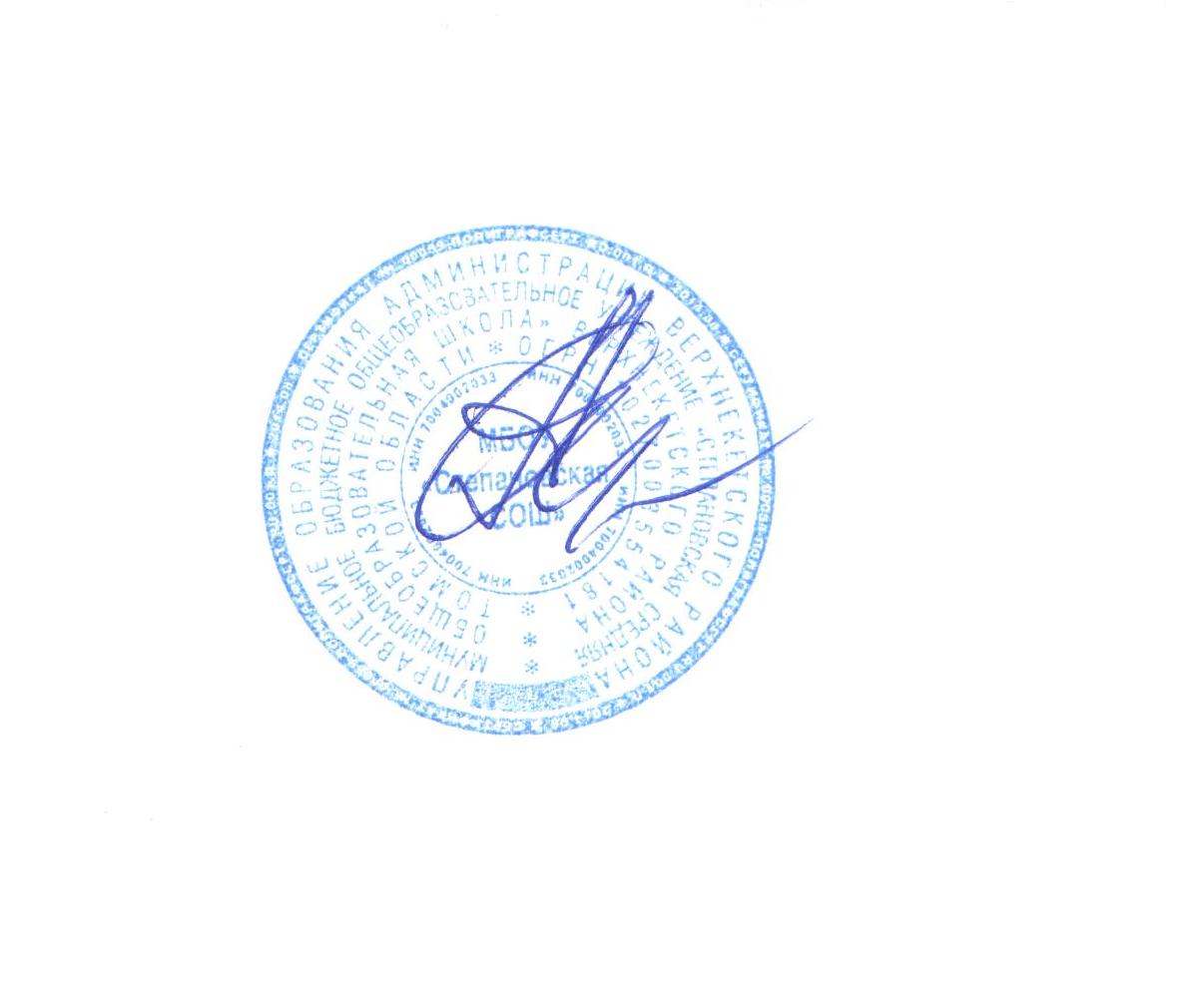  УТВЕРЖДАЮдиректор МБОУ«Степановская средняяобщеобразовательная школа»                								   _____________А.А.Андреев			 Приказ от 29.08 2017 г.  № 1    РАБОЧАЯ ПРОГРАММА                                                                                по физике10 классБерёзкиной Надежды Викторовны,учителя математики высшей категории2017-2018  год1.Пояснительная записка Физика как наука о наиболее общих законах природы, выступая в качестве  учебного предмета в школе, вносит существенный вклад в систему знаний об окружающем мире. Она раскрывает роль науки в экономическом и культурном развитии общества, способствует формированию современного научного мировоззрения. Для решения задач формирования основ научного мировоззрения, развития интеллектуальных способностей и познавательных интересов  школьников в процессе изучения физики основное внимание следует уделять  не передаче суммы готовых знаний, а знакомству с методами научного познания окружающего мира, постановке проблем, требующих от учащихся самостоятельной деятельности по их разрешению. Ознакомление школьников с методами научного познания предполагается проводить при изучении всех разделов курса физики, а не только при изучении специального раздела «Физика и методы научного познания».Гуманитарное значение физики как составной части общего образовании состоит в том, что она вооружает школьника научным методом познания, позволяющим получать объективные знания об окружающем мире.Знание физических законов необходимо для изучения химии, биологии, физической географии, технологии, ОБЖ.Курс физики в   программе среднего (полного) общего образования структурируется на основе физических теорий: механика, молекулярная физика, электродинамика, электромагнитные колебания и волны, квантовая физика.Особенностью предмета физика в учебном плане образовательной школы является и тот факт, что овладение основными физическими понятиями и законами на базовом уровне стало необходимым практически каждому человеку в современной жизни.2. Цели изучения физикиосвоение знаний о фундаментальных физических законах и принципах, лежащих в основе современной физической картины мира; наиболее важных открытиях в области физики, оказавших определяющее влияние на развитие техники и технологии; методах научного познания природы; Задачи:овладение умениями проводить наблюдения, планировать и выполнять эксперименты, выдвигать гипотезы и строить модели, применять полученные знания по физике для объяснения разнообразных физических явлений и свойств веществ; практического использования физических знаний; оценивать достоверность естественнонаучной информации;развитие познавательных интересов, интеллектуальных и творческих способностей в процессе приобретения знаний и умений по физике с использованием различных источников информации и современных информационных технологий;воспитание убежденности в возможности познания законов природы; использования достижений физики на благо развития человеческой цивилизации; необходимости сотрудничества в процессе совместного выполнения задач, уважительного отношения к мнению оппонента при обсуждении проблем естественнонаучного содержания; готовности к морально-этической оценке использования научных достижений, чувства ответственности за защиту окружающей среды;использование приобретенных знаний и умений для решения практических задач повседневной жизни, обеспечения безопасности собственной жизни, рационального природопользования и охраны окружающей среды.3. ТРЕБОВАНИЯ К УРОВНЮ ПОДГОТОВКИ ВЫПУСКНИКОВВ результате изучения физики на базовом уровне ученик должензнать/понимать:смысл понятий: физическое явление, гипотеза, закон, теория, вещество, взаимодействие, электромагнитное поле, волна, фотон, атом, атомное ядро, ионизирующие излучениясмысл физических величин: скорость, ускорение, масса, сила,  импульс, работа, механическая энергия, внутренняя энергия, абсолютная температура, средняя кинетическая энергия частиц вещества, количество теплоты, элементарный электрический заряд;смысл физических законов классической механики, всемирного тяготения, сохранения энергии, импульса и электрического заряда, термодинамики, электромагнитной индукции, фотоэффекта; вклад российских и зарубежных ученых, оказавших наибольшее влияние на развитие физики;уметь:описывать и объяснять физические явления и свойства тел: движение небесных тел и искусственных спутников Земли; свойства газов, жидкостей и твердых тел; электромагнитную индукцию, распространение электромагнитных волн; волновые свойства света; излучение и поглощение света атомом; фотоэффект;отличать гипотезы от научных теорий; делать выводы на основе экспериментальных данных; приводить примеры, показывающие, что: наблюдения и эксперимент являются основой для выдвижения гипотез и теорий, позволяют проверить истинность теоретических выводов; физическая теория дает возможность объяснять известные явления природы и научные факты, предсказывать еще неизвестные явления;приводить примеры практического использования физических знаний: законов механики, термодинамики и электродинамики в энергетике; различных видов электромагнитных излучений для развития радио и телекоммуникаций, квантовой физики в создании ядерной энергетики, лазеров;воспринимать и на основе полученных знаний самостоятельно оценивать информацию, содержащуюся в сообщениях СМИ,  Интернете, научно-популярных статьях;Обладать базовыми и ключевыми компетенциями:уметь работать с физическими приборами и измерительными инструментами; определять тип задачи и способы решения;осуществлять подбор формул и делать математические преобразования;оценивать и сравнивать условие и результат;читать и анализировать графики зависимости величин;уметь пользоваться справочной литературой и таблицами;искать информацию в сети Internet;осуществлять выбор оптимального способа достижения цели; осуществлять самоконтроль за своей деятельностью;грамотно формулировать объяснение и вывод при решении качественных задач с точки зрения физики и норм речи; обогащать словарный запас при использовании  физической терминологии;уметь анализировать, обобщать и делать выводы;использовать приобретенные знания и умения в практической деятельности и повседневной жизни для:обеспечения безопасности жизнедеятельности в процессе использования транспортных средств, бытовых электроприборов, средств радио- и телекоммуникационной связи.;оценки влияния на организм человека и другие организмы загрязнения окружающей среды;рационального природопользования и защиты окружающей среды.4.Объем дисциплины и вид учебной работы.5.Содержание дисциплины.Механика (23 час)Кинематика. Механическое движение и его виды. Относительность механического движения. Прямолинейное равноускоренное движение. Принцип относительности Галилея.  Законы динамики.  Силы в природе. Всемирное тяготение. Законы Ньютона. Закон Гука. Трение и его роль. Законы сохранения в механике.  Закон сохранения импульса. Закон сохранения энергии. Теорема о кинетической энергии. Реактивное движение. Молекулярная физика (22 час)МКТ идеального газа. Возникновение атомистической гипотезы строения вещества и ее экспериментальные доказательства. Абсолютная температура как мера средней кинетической энергии теплового движения частиц вещества. Модель идеального газа. Давление газа.  Основное уравнение идеального газа. Уравнение состояния идеального газа. Изопроцессы и газовые законы.Строение и свойства жидкостей и твердых тел. Влажность воздуха. Кристаллические и аморфные тела.Законы термодинамики. Порядок и хаос. Необратимость тепловых процессов. Работа в термодинамике. Тепловые двигатели и охрана окружающей среды.Электродинамика (23 час)Электростатика. Элементарный электрический заряд. Закон сохранения электрического заряда. Электрическое поле. Проводники и диэлектрики с электростатическом поле. Потенциал. Электроемкость. Конденсаторы.Законы постоянного тока. Электрический ток. Закон Ома для полной цепи. Соединения проводников.   Работа и мощность тока. Электрический ток в различных средах: металлах, электролитах,  газах, вакууме, полупроводниках. 7.Тематическое планирование 8.Методическое обеспечениеЛитература для учащихся.Мякишев Г.Я., Буховцев Б.Б., Сотский Н.Н. Физика, 10 кл. Учебник.Степанова Г.Н. Сборник задач по физике.Енохович А.С. Справочник по физике.Литература для учителя (выборочно).Кирик Л.А. Самостоятельные и контрольные работы.Тульчинский М.Е. Качественные задачи по физике.Кабардин О.Ф. и др. Задания для итогового контроля знаний учащихся по физике.Тренин А.Е. Физика. Интенсивный курс подготовки к ЕГЭ.Пайкес В.Г. и др. Дидактические материалы по физике, 10 кл.Интернет-ресурсыВид учебной работыВсего часовОбщая трудоемкость дисциплины68Аудиторные занятия68Лекции50Итоговый контроль8Решение задач10Итого 68№ темыТемаКоличество часовКинематика.9Динамика.8Законы сохранения.6 МКТ идеального газа11Термодинамика.7Жидкости и газы. Твердые тела.4Электростатика.8Законы постоянного тока.7Электрический ток в различных средах.8Итого 68№ урока№ урока по темеТемаКоличество часовДатаПримечаниеМеханика (23 ч.)Механика (23 ч.)Механика (23 ч.)Механика (23 ч.)Механика (23 ч.)Механика (23 ч.)Кинематика (9ч.)Кинематика (9ч.)Кинематика (9ч.)Кинематика (9ч.)Кинематика (9ч.)Кинематика (9ч.)Положение точки в пространстве.105.09Равномерное прямолинейное движение.107.09Средняя скорость. Мгновенная скорость.112.09Равноускоренное  прямолинейное движение.114.09Графики движения.119.09Свободное падение тел.121.09Равномерное движение по окружности.126.09Решение задач.128.09Тестирование по теме.103.10Динамика (8 ч.)Динамика (8 ч.)Динамика (8 ч.)Динамика (8 ч.)Динамика (8 ч.)Динамика (8 ч.)Законы Ньютона.105.10Решение задач.110.10Закон всемирного тяготения.112.10Вес тела. Невесомость.117.10Сила упругости. Закон Гука.119. 10Сила трения.124.10Решение задач.126.10Контрольная работа.107.11Законы сохранения (6 ч.)Законы сохранения (6 ч.)Законы сохранения (6 ч.)Законы сохранения (6 ч.)Законы сохранения (6 ч.)Законы сохранения (6 ч.)Импульс тела. ЗСИ.109.11Реактивное движение. Решение задач.114.11Механическая работа. Мощность. Энергия.116.11Закон сохранения энергии.121.11Решение задач. 123.11Контрольная работа.128.11Молекулярная физика (22 ч.)Молекулярная физика (22 ч.)Молекулярная физика (22 ч.)Молекулярная физика (22 ч.)Молекулярная физика (22 ч.)Молекулярная физика (22 ч.)МКТ идеального газа (11 ч.).МКТ идеального газа (11 ч.).МКТ идеального газа (11 ч.).МКТ идеального газа (11 ч.).МКТ идеального газа (11 ч.).МКТ идеального газа (11 ч.).Основные положения МКТ.130.11Количество вещества. Молярная масса.105.12Строение газов, жидкостей и твердых тел.107.12Идеальный газ. Основное уравнение МКТ.112.12Температура. Абсолютная температура.114.12Решение задач.119.12Уравнение  состояния идеального газа.121.12Газовые законы. 126.12Решение графических задач.128.12Обобщающий урок.111.01Контрольная работа.116.01Взаимное превращение жидкостей и газов. Твердые тела  (4 ч.)Взаимное превращение жидкостей и газов. Твердые тела  (4 ч.)Взаимное превращение жидкостей и газов. Твердые тела  (4 ч.)Взаимное превращение жидкостей и газов. Твердые тела  (4 ч.)Взаимное превращение жидкостей и газов. Твердые тела  (4 ч.)Взаимное превращение жидкостей и газов. Твердые тела  (4 ч.)Насыщенный пар. Кипение.118.01Влажность воздуха.123.01Кристаллические и аморфные тела.125.01Деформации. Закон Гука.130.01Термодинамика (7 ч.)Термодинамика (7 ч.)Термодинамика (7 ч.)Термодинамика (7 ч.)Термодинамика (7 ч.)Термодинамика (7 ч.)Внутренняя энергия. Работа в термодинамике.101.02Первый закон термодинамики.106.02Первый закон термодинамики и изопроцессы.108.02Второй  закон термодинамики.113.02Тепловые двигатели. КПД  ТД.115.02Решение задач.120.02Контрольная работа.122.02Основы электродинамики (23 час.)Основы электродинамики (23 час.)Основы электродинамики (23 час.)Основы электродинамики (23 час.)Основы электродинамики (23 час.)Основы электродинамики (23 час.)Электростатика (8 ч.)Электростатика (8 ч.)Электростатика (8 ч.)Электростатика (8 ч.)Электростатика (8 ч.)Электростатика (8 ч.)Электрический заряд. Закон сохранения заряда.127.02Закон Кулона. Решение задач.101.03Электрическое поле. Напряженность электрического поля.106.03Проводники  и  диэлектрики в электрическом поле.113.03Потенциальная энергия заряженного тела в однородном электростатическом поле.115.03Потенциал. Разность потенциалов.  120.03Электроемкость. Конденсаторы. Энергия заряженного конденсатора.103.04Контрольная работа.105.04Законы постоянного тока (7 ч.)Законы постоянного тока (7 ч.)Законы постоянного тока (7 ч.)Законы постоянного тока (7 ч.)Законы постоянного тока (7 ч.)Законы постоянного тока (7 ч.)Электрический ток. Сила тока.110.04Закон Ома для участка цепи.112.04Работа и мощность электрического тока.117.04Решение задач.119.04Закон Ома для полной цепи.124.04Решение задач.126.04Контрольная работа.103.05Электрический ток в различных средах (8 час.)Электрический ток в различных средах (8 час.)Электрический ток в различных средах (8 час.)Электрический ток в различных средах (8 час.)Электрический ток в различных средах (8 час.)Электрический ток в различных средах (8 час.)Электрический ток в металлах, жидкостях, вакууме.108.05Электронные пучки. ЭЛТ. Электрический ток в газах.110.05Электрический ток в газах.115.05Типы самостоятельных разрядов. Плазма.117.05Электрический ток в полупроводниках. Собственная и примесная проводимость полупроводников.107.05Контакт двух полупроводников. Полупроводниковый диод.122.05Применение полупроводников.122.05Итоговая контрольная работа.224.05